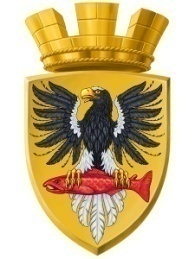 Р О С С И Й С К А Я  Ф Е Д Е Р А Ц И ЯКАМЧАТСКИЙ КРАЙП О С Т А Н О В Л Е Н И ЕАДМИНИСТРАЦИИ ЕЛИЗОВСКОГО ГОРОДСКОГО ПОСЕЛЕНИЯОт 24.07.2018 года                                                                                                                  № 943-п         г.ЕлизовоО размещении в федеральной информационной адресной системе сведений об адресах присвоенных объектам адресации – помещениям в многоквартирном жилом доме            № 12 по ул. 40 лет Октября в                 г. Елизово	Руководствуясь ч.3 ст.5 и ч.3 ст.9 Федерального закона от 28.12.2013        № 443-ФЗ «О федеральной информационной адресной системе и о внесении изменений в Федеральный закон «Об общих принципах организации местного самоуправления в Российской Федерации», ст. 14 Федерального закона от 06.10.2003 № 131-ФЗ «Об общих принципах организации местного самоуправления в РФ», Уставом Елизовского городского поселения, Приказом Минфина России от 05.11.2015 № 171н «Об утверждении Перечня элементов планировочной структуры, элементов улично-дорожной сети, элементов объектов адресации, типов зданий (сооружений), помещений, используемых в качестве реквизитов адреса, и Правил сокращенного наименования адресообразующих элементов», в целях актуализации информации в федеральной информационной адресной системе,ПОСТАНОВЛЯЮ:1. Разместить в федеральной информационной адресной системе сведения об адресах, присвоенных объектам адресации - помещениям в многоквартирном жилом доме № 12 по ул. 40 лет Октября в г. Елизово, ранее не размещенные в государственном адресном реестре, согласно приложению к настоящему постановлению.2. Направить данное постановление в федеральную информационную адресную систему для внесения сведений установленных данным постановлением.Управлению делами администрации Елизовского городского поселения опубликовать (обнародовать) настоящее постановление в средствах массовой информации и разместить в информационно-телекоммуникационной сети «Интернет» на официальном сайте администрации Елизовского городского поселения.Контроль за исполнением настоящего постановления возложить на руководителя Управления архитектуры и градостроительства администрации Елизовского городского поселения.ВрИО Главы администрации Елизовского городского поселения                                                    Д.Б. ЩипицынПриложение к постановлению администрации Елизовского городского поселенияОт 24.07.2018 № 943-п1.Помещение,с кадастровым номером 41:05:0101001:5597:с кадастровым номером 41:05:0101001:5597:с кадастровым номером 41:05:0101001:5597:с кадастровым номером 41:05:0101001:5597:Россия,Камчатский край,Камчатский край,1.Елизовский муниципальный район,Елизовский муниципальный район,Елизовский муниципальный район,Елизовский муниципальный район,Елизовское городское поселение,Елизовское городское поселение,Елизовское городское поселение,Елизово г.,1.40 лет Октября ул.,40 лет Октября ул.,д. 12,кв.41.кв.41.кв.41.кв.41.кв.41.2.Помещение,с кадастровым номером 41:05:0101001:5598:с кадастровым номером 41:05:0101001:5598:с кадастровым номером 41:05:0101001:5598:с кадастровым номером 41:05:0101001:5598:Россия,Камчатский край,Камчатский край,2.Елизовский муниципальный район,Елизовский муниципальный район,Елизовский муниципальный район,Елизовский муниципальный район,Елизовское городское поселение,Елизовское городское поселение,Елизовское городское поселение,Елизово г.,2.40 лет Октября ул.,40 лет Октября ул.,д. 12,кв.42.кв.42.кв.42.кв.42.кв.42.3.Помещение,с кадастровым номером 41:05:0101001:5599:с кадастровым номером 41:05:0101001:5599:с кадастровым номером 41:05:0101001:5599:с кадастровым номером 41:05:0101001:5599:Россия,Камчатский край,Камчатский край,3.Елизовский муниципальный район,Елизовский муниципальный район,Елизовский муниципальный район,Елизовский муниципальный район,Елизовское городское поселение,Елизовское городское поселение,Елизовское городское поселение,Елизово г.,3.40 лет Октября ул.,40 лет Октября ул.,д. 12,кв.43.кв.43.кв.43.кв.43.кв.43.4.Помещение,с кадастровым номером 41:05:0101001:5600:с кадастровым номером 41:05:0101001:5600:с кадастровым номером 41:05:0101001:5600:с кадастровым номером 41:05:0101001:5600:Россия,Камчатский край,Камчатский край,4.Елизовский муниципальный район,Елизовский муниципальный район,Елизовский муниципальный район,Елизовский муниципальный район,Елизовское городское поселение,Елизовское городское поселение,Елизовское городское поселение,Елизово г.,4.40 лет Октября ул.,40 лет Октября ул.,д. 12,кв.44.кв.44.кв.44.кв.44.кв.44.5.Помещение,с кадастровым номером 41:05:0101001:5605:с кадастровым номером 41:05:0101001:5605:с кадастровым номером 41:05:0101001:5605:с кадастровым номером 41:05:0101001:5605:Россия,Камчатский край,Камчатский край,5.Елизовский муниципальный район,Елизовский муниципальный район,Елизовский муниципальный район,Елизовский муниципальный район,Елизовское городское поселение,Елизовское городское поселение,Елизовское городское поселение,Елизово г.,5.40 лет Октября ул.,40 лет Октября ул.,д. 12,кв.45.кв.45.кв.45.кв.45.кв.45.6.Помещение,с кадастровым номером 41:05:0101001:5606:с кадастровым номером 41:05:0101001:5606:с кадастровым номером 41:05:0101001:5606:с кадастровым номером 41:05:0101001:5606:Россия,Камчатский край,Камчатский край,6.Елизовский муниципальный район,Елизовский муниципальный район,Елизовский муниципальный район,Елизовский муниципальный район,Елизовское городское поселение,Елизовское городское поселение,Елизовское городское поселение,Елизово г.,6.40 лет Октября ул.,40 лет Октября ул.,д. 12,кв.46.кв.46.кв.46.кв.46.кв.46.7.Помещение,с кадастровым номером 41:05:0101001:5607:с кадастровым номером 41:05:0101001:5607:с кадастровым номером 41:05:0101001:5607:с кадастровым номером 41:05:0101001:5607:Россия,Камчатский край,Камчатский край,7.Елизовский муниципальный район,Елизовский муниципальный район,Елизовский муниципальный район,Елизовский муниципальный район,Елизовское городское поселение,Елизовское городское поселение,Елизовское городское поселение,Елизово г.,7.40 лет Октября ул.,40 лет Октября ул.,д. 12,кв.47.кв.47.кв.47.кв.47.кв.47.8.Помещение,с кадастровым номером 41:05:0101001:5608:с кадастровым номером 41:05:0101001:5608:с кадастровым номером 41:05:0101001:5608:с кадастровым номером 41:05:0101001:5608:Россия,Камчатский край,Камчатский край,8.Елизовский муниципальный район,Елизовский муниципальный район,Елизовский муниципальный район,Елизовский муниципальный район,Елизовское городское поселение,Елизовское городское поселение,Елизовское городское поселение,Елизово г.,8.40 лет Октября ул.,40 лет Октября ул.,д. 12,кв.48.кв.48.кв.48.кв.48.кв.48.9.Помещение,с кадастровым номером 41:05:0101001:5613:с кадастровым номером 41:05:0101001:5613:с кадастровым номером 41:05:0101001:5613:с кадастровым номером 41:05:0101001:5613:Россия,Камчатский край,Камчатский край,9.Елизовский муниципальный район,Елизовский муниципальный район,Елизовский муниципальный район,Елизовский муниципальный район,Елизовское городское поселение,Елизовское городское поселение,Елизовское городское поселение,Елизово г.,9.40 лет Октября ул.,40 лет Октября ул.,д. 12,кв.49.кв.49.кв.49.кв.49.кв.49.10.Помещение,с кадастровым номером 41:05:0101001:5614:с кадастровым номером 41:05:0101001:5614:с кадастровым номером 41:05:0101001:5614:с кадастровым номером 41:05:0101001:5614:Россия,Камчатский край,Камчатский край,10.Елизовский муниципальный район,Елизовский муниципальный район,Елизовский муниципальный район,Елизовский муниципальный район,Елизовское городское поселение,Елизовское городское поселение,Елизовское городское поселение,Елизово г.,10.40 лет Октября ул.,40 лет Октября ул.,д. 12,кв.50.кв.50.кв.50.кв.50.кв.50.11.Помещениюс кадастровым номером 41:05:0101001:5615:с кадастровым номером 41:05:0101001:5615:с кадастровым номером 41:05:0101001:5615:с кадастровым номером 41:05:0101001:5615:Россия,Камчатский край,Камчатский край,11.Елизовский муниципальный район,Елизовский муниципальный район,Елизовский муниципальный район,Елизовский муниципальный район,Елизовское городское поселение,Елизовское городское поселение,Елизовское городское поселение,Елизово г.,11.40 лет Октября ул.,40 лет Октября ул.,д. 12,кв.51.кв.51.кв.51.кв.51.кв.51.12.Помещение,с кадастровым номером 41:05:0101001:5616:с кадастровым номером 41:05:0101001:5616:с кадастровым номером 41:05:0101001:5616:с кадастровым номером 41:05:0101001:5616:Россия,Камчатский край,Камчатский край,12.Елизовский муниципальный район,Елизовский муниципальный район,Елизовский муниципальный район,Елизовский муниципальный район,Елизовское городское поселение,Елизовское городское поселение,Елизовское городское поселение,Елизово г.,12.40 лет Октября ул.,40 лет Октября ул.,д. 12,кв.52.кв.52.кв.52.кв.52.кв.52.13.Помещение,с кадастровым номером 41:05:0101001:5621:с кадастровым номером 41:05:0101001:5621:с кадастровым номером 41:05:0101001:5621:с кадастровым номером 41:05:0101001:5621:Россия,Камчатский край,Камчатский край,13.Елизовский муниципальный район,Елизовский муниципальный район,Елизовский муниципальный район,Елизовский муниципальный район,Елизовское городское поселение,Елизовское городское поселение,Елизовское городское поселение,Елизово г.,13.40 лет Октября ул.,40 лет Октября ул.,д. 12,кв.53.кв.53.кв.53.кв.53.кв.53.14.Помещение,с кадастровым номером 41:05:0101001:5622:с кадастровым номером 41:05:0101001:5622:с кадастровым номером 41:05:0101001:5622:с кадастровым номером 41:05:0101001:5622:Россия,Камчатский край,Камчатский край,14.Елизовский муниципальный район,Елизовский муниципальный район,Елизовский муниципальный район,Елизовский муниципальный район,Елизовское городское поселение,Елизовское городское поселение,Елизовское городское поселение,Елизово г.,14.40 лет Октября ул.,40 лет Октября ул.,д. 12,кв.54.кв.54.кв.54.кв.54.кв.54.15.Помещение,с кадастровым номером 41:05:0101001:5623:с кадастровым номером 41:05:0101001:5623:с кадастровым номером 41:05:0101001:5623:с кадастровым номером 41:05:0101001:5623:Россия,Камчатский край,Камчатский край,15.Елизовский муниципальный район,Елизовский муниципальный район,Елизовский муниципальный район,Елизовский муниципальный район,Елизовское городское поселение,Елизовское городское поселение,Елизовское городское поселение,Елизово г.,15.40 лет Октября ул.,40 лет Октября ул.,д. 12,кв.55.кв.55.кв.55.кв.55.кв.55.16.Помещение,с кадастровым номером 41:05:0101001:5624:с кадастровым номером 41:05:0101001:5624:с кадастровым номером 41:05:0101001:5624:с кадастровым номером 41:05:0101001:5624:Россия,Камчатский край,Камчатский край,16.Елизовский муниципальный район,Елизовский муниципальный район,Елизовский муниципальный район,Елизовский муниципальный район,Елизовское городское поселение,Елизовское городское поселение,Елизовское городское поселение,Елизово г.,16.40 лет Октября ул.,40 лет Октября ул.,д. 12,кв.56.кв.56.кв.56.кв.56.кв.56.17.Помещение,с кадастровым номером 41:05:0101001:5629:с кадастровым номером 41:05:0101001:5629:с кадастровым номером 41:05:0101001:5629:с кадастровым номером 41:05:0101001:5629:Россия,Камчатский край,Камчатский край,17.Елизовский муниципальный район,Елизовский муниципальный район,Елизовский муниципальный район,Елизовский муниципальный район,Елизовское городское поселение,Елизовское городское поселение,Елизовское городское поселение,Елизово г.,17.40 лет Октября ул.,40 лет Октября ул.,д. 12,кв.57.кв.57.кв.57.кв.57.кв.57.18.Помещение,с кадастровым номером 41:05:0101001:5630:с кадастровым номером 41:05:0101001:5630:с кадастровым номером 41:05:0101001:5630:с кадастровым номером 41:05:0101001:5630:Россия,Камчатский край,Камчатский край,18.Елизовский муниципальный район,Елизовский муниципальный район,Елизовский муниципальный район,Елизовский муниципальный район,Елизовское городское поселение,Елизовское городское поселение,Елизовское городское поселение,Елизово г.,18.40 лет Октября ул.,40 лет Октября ул.,д. 12,кв.58.кв.58.кв.58.кв.58.кв.58.19.Помещение,с кадастровым номером 41:05:0101001:5631:с кадастровым номером 41:05:0101001:5631:с кадастровым номером 41:05:0101001:5631:с кадастровым номером 41:05:0101001:5631:Россия,Камчатский край,Камчатский край,19.Елизовский муниципальный район,Елизовский муниципальный район,Елизовский муниципальный район,Елизовский муниципальный район,Елизовское городское поселение,Елизовское городское поселение,Елизовское городское поселение,Елизово г.,19.40 лет Октября ул.,40 лет Октября ул.,д. 12,кв.59.кв.59.кв.59.кв.59.кв.59.20.Помещение,с кадастровым номером 41:05:0101001:5632:с кадастровым номером 41:05:0101001:5632:с кадастровым номером 41:05:0101001:5632:с кадастровым номером 41:05:0101001:5632:Россия,Камчатский край,Камчатский край,20.Елизовский муниципальный район,Елизовский муниципальный район,Елизовский муниципальный район,Елизовский муниципальный район,Елизовское городское поселение,Елизовское городское поселение,Елизовское городское поселение,Елизово г.,20.40 лет Октября ул.,40 лет Октября ул.,д. 12,кв.60.кв.60.кв.60.кв.60.кв.60.21.Помещение,с кадастровым номером 41:05:0101001:5601:с кадастровым номером 41:05:0101001:5601:с кадастровым номером 41:05:0101001:5601:с кадастровым номером 41:05:0101001:5601:Россия,Камчатский край,Камчатский край,21.Елизовский муниципальный район,Елизовский муниципальный район,Елизовский муниципальный район,Елизовский муниципальный район,Елизовское городское поселение,Елизовское городское поселение,Елизовское городское поселение,Елизово г.,21.40 лет Октября ул.,40 лет Октября ул.,д. 12,кв.61.кв.61.кв.61.кв.61.кв.61.22.Помещение,с кадастровым номером 41:05:0101001:5602:с кадастровым номером 41:05:0101001:5602:с кадастровым номером 41:05:0101001:5602:с кадастровым номером 41:05:0101001:5602:Россия,Камчатский край,Камчатский край,22.Елизовский муниципальный район,Елизовский муниципальный район,Елизовский муниципальный район,Елизовский муниципальный район,Елизовское городское поселение,Елизовское городское поселение,Елизовское городское поселение,Елизово г.,22.40 лет Октября ул.,40 лет Октября ул.,д. 12,кв.62.кв.62.кв.62.кв.62.кв.62.23.Помещение,с кадастровым номером 41:05:0101001:5603:с кадастровым номером 41:05:0101001:5603:с кадастровым номером 41:05:0101001:5603:с кадастровым номером 41:05:0101001:5603:Россия,Камчатский край,Камчатский край,23.Елизовский муниципальный район,Елизовский муниципальный район,Елизовский муниципальный район,Елизовский муниципальный район,Елизовское городское поселение,Елизовское городское поселение,Елизовское городское поселение,Елизово г.,23.40 лет Октября ул.,40 лет Октября ул.,д. 12,кв.63.кв.63.кв.63.кв.63.кв.63.24.Помещение,с кадастровым номером 41:05:0101001:5604:с кадастровым номером 41:05:0101001:5604:с кадастровым номером 41:05:0101001:5604:с кадастровым номером 41:05:0101001:5604:Россия,Камчатский край,Камчатский край,24.Елизовский муниципальный район,Елизовский муниципальный район,Елизовский муниципальный район,Елизовский муниципальный район,Елизовское городское поселение,Елизовское городское поселение,Елизовское городское поселение,Елизово г.,24.40 лет Октября ул.,40 лет Октября ул.,д. 12,кв.64.кв.64.кв.64.кв.64.кв.64.25.Помещение,с кадастровым номером 41:05:0101001:5609:с кадастровым номером 41:05:0101001:5609:с кадастровым номером 41:05:0101001:5609:с кадастровым номером 41:05:0101001:5609:Россия,Камчатский край,Камчатский край,25.Елизовский муниципальный район,Елизовский муниципальный район,Елизовский муниципальный район,Елизовский муниципальный район,Елизовское городское поселение,Елизовское городское поселение,Елизовское городское поселение,Елизово г.,25.40 лет Октября ул.,40 лет Октября ул.,д. 12,кв.65.кв.65.кв.65.кв.65.кв.65.26.Помещение,с кадастровым номером 41:05:0101001:5610:с кадастровым номером 41:05:0101001:5610:с кадастровым номером 41:05:0101001:5610:с кадастровым номером 41:05:0101001:5610:Россия,Камчатский край,Камчатский край,26.Елизовский муниципальный район,Елизовский муниципальный район,Елизовский муниципальный район,Елизовский муниципальный район,Елизовское городское поселение,Елизовское городское поселение,Елизовское городское поселение,Елизово г.,26.40 лет Октября ул.,40 лет Октября ул.,д. 12,кв.66.кв.66.кв.66.кв.66.кв.66.27.Помещение,с кадастровым номером 41:05:0101001:5611:с кадастровым номером 41:05:0101001:5611:с кадастровым номером 41:05:0101001:5611:с кадастровым номером 41:05:0101001:5611:Россия,Камчатский край,Камчатский край,27.Елизовский муниципальный район,Елизовский муниципальный район,Елизовский муниципальный район,Елизовский муниципальный район,Елизовское городское поселение,Елизовское городское поселение,Елизовское городское поселение,Елизово г.,27.40 лет Октября ул.,40 лет Октября ул.,д. 12,кв.67.кв.67.кв.67.кв.67.кв.67.28.Помещение,с кадастровым номером 41:05:0101001:5612:с кадастровым номером 41:05:0101001:5612:с кадастровым номером 41:05:0101001:5612:с кадастровым номером 41:05:0101001:5612:Россия,Камчатский край,Камчатский край,28.Елизовский муниципальный район,Елизовский муниципальный район,Елизовский муниципальный район,Елизовский муниципальный район,Елизовское городское поселение,Елизовское городское поселение,Елизовское городское поселение,Елизово г.,28.40 лет Октября ул.,40 лет Октября ул.,д. 12,кв.68.кв.68.кв.68.кв.68.кв.68.29.Помещение,с кадастровым номером 41:05:0101001:5617:с кадастровым номером 41:05:0101001:5617:с кадастровым номером 41:05:0101001:5617:с кадастровым номером 41:05:0101001:5617:Россия,Камчатский край,Камчатский край,29.Елизовский муниципальный район,Елизовский муниципальный район,Елизовский муниципальный район,Елизовский муниципальный район,Елизовское городское поселение,Елизовское городское поселение,Елизовское городское поселение,Елизово г.,29.40 лет Октября ул.,40 лет Октября ул.,д. 12,кв.69.кв.69.кв.69.кв.69.кв.69.30.Помещение,с кадастровым номером 41:05:0101001:5618:с кадастровым номером 41:05:0101001:5618:с кадастровым номером 41:05:0101001:5618:с кадастровым номером 41:05:0101001:5618:Россия,Камчатский край,Камчатский край,30.Елизовский муниципальный район,Елизовский муниципальный район,Елизовский муниципальный район,Елизовский муниципальный район,Елизовское городское поселение,Елизовское городское поселение,Елизовское городское поселение,Елизово г.,30.40 лет Октября ул.,40 лет Октября ул.,д. 12,кв.70.кв.70.кв.70.кв.70.кв.70.31.Помещение,с кадастровым номером 41:05:0101001:5619:с кадастровым номером 41:05:0101001:5619:с кадастровым номером 41:05:0101001:5619:с кадастровым номером 41:05:0101001:5619:Россия,Камчатский край,Камчатский край,31.Елизовский муниципальный район,Елизовский муниципальный район,Елизовский муниципальный район,Елизовский муниципальный район,Елизовское городское поселение,Елизовское городское поселение,Елизовское городское поселение,Елизово г.,31.40 лет Октября ул.,40 лет Октября ул.,д. 12,кв.71.кв.71.кв.71.кв.71.кв.71.32.Помещение,с кадастровым номером 41:05:0101001:5620:с кадастровым номером 41:05:0101001:5620:с кадастровым номером 41:05:0101001:5620:с кадастровым номером 41:05:0101001:5620:Россия,Камчатский край,Камчатский край,32.Елизовский муниципальный район,Елизовский муниципальный район,Елизовский муниципальный район,Елизовский муниципальный район,Елизовское городское поселение,Елизовское городское поселение,Елизовское городское поселение,Елизово г.,32.40 лет Октября ул.,40 лет Октября ул.,д. 12,кв.72.кв.72.кв.72.кв.72.кв.72.33.Помещение,с кадастровым номером 41:05:0101001:5625:с кадастровым номером 41:05:0101001:5625:с кадастровым номером 41:05:0101001:5625:с кадастровым номером 41:05:0101001:5625:Россия,Камчатский край,Камчатский край,33.Елизовский муниципальный район,Елизовский муниципальный район,Елизовский муниципальный район,Елизовский муниципальный район,Елизовское городское поселение,Елизовское городское поселение,Елизовское городское поселение,Елизово г.,33.40 лет Октября ул.,40 лет Октября ул.,д. 12,кв.73.кв.73.кв.73.кв.73.кв.73.34.Помещение,с кадастровым номером 41:05:0101001:5626:с кадастровым номером 41:05:0101001:5626:с кадастровым номером 41:05:0101001:5626:с кадастровым номером 41:05:0101001:5626:Россия,Камчатский край,Камчатский край,34.Елизовский муниципальный район,Елизовский муниципальный район,Елизовский муниципальный район,Елизовский муниципальный район,Елизовское городское поселение,Елизовское городское поселение,Елизовское городское поселение,Елизово г.,34.40 лет Октября ул.,40 лет Октября ул.,д. 12,кв.74.кв.74.кв.74.кв.74.кв.74.35.Помещение,с кадастровым номером 41:05:0101001:5627:с кадастровым номером 41:05:0101001:5627:с кадастровым номером 41:05:0101001:5627:с кадастровым номером 41:05:0101001:5627:Россия,Камчатский край,Камчатский край,35.Елизовский муниципальный район,Елизовский муниципальный район,Елизовский муниципальный район,Елизовский муниципальный район,Елизовское городское поселение,Елизовское городское поселение,Елизовское городское поселение,Елизово г.,35.40 лет Октября ул.,40 лет Октября ул.,д. 12,кв.75.кв.75.кв.75.кв.75.кв.75.36.Помещение,с кадастровым номером 41:05:0101001:5628:с кадастровым номером 41:05:0101001:5628:с кадастровым номером 41:05:0101001:5628:с кадастровым номером 41:05:0101001:5628:Россия,Камчатский край,Камчатский край,36.Елизовский муниципальный район,Елизовский муниципальный район,Елизовский муниципальный район,Елизовский муниципальный район,Елизовское городское поселение,Елизовское городское поселение,Елизовское городское поселение,Елизово г.,36.40 лет Октября ул.,40 лет Октября ул.,д. 12,кв.76.кв.76.кв.76.кв.76.кв.76.37.Помещение,с кадастровым номером 41:05:0101001:5633:с кадастровым номером 41:05:0101001:5633:с кадастровым номером 41:05:0101001:5633:с кадастровым номером 41:05:0101001:5633:Россия,Камчатский край,Камчатский край,37.Елизовский муниципальный район,Елизовский муниципальный район,Елизовский муниципальный район,Елизовский муниципальный район,Елизовское городское поселение,Елизовское городское поселение,Елизовское городское поселение,Елизово г.,37.40 лет Октября ул.,40 лет Октября ул.,д. 12,кв.77.кв.77.кв.77.кв.77.кв.77.38.Помещение,с кадастровым номером 41:05:0101001:5634:с кадастровым номером 41:05:0101001:5634:с кадастровым номером 41:05:0101001:5634:с кадастровым номером 41:05:0101001:5634:Россия,Камчатский край,Камчатский край,38.Елизовский муниципальный район,Елизовский муниципальный район,Елизовский муниципальный район,Елизовский муниципальный район,Елизовское городское поселение,Елизовское городское поселение,Елизовское городское поселение,Елизово г.,38.40 лет Октября ул.,40 лет Октября ул.,д. 12,кв.78.кв.78.кв.78.кв.78.кв.78.39.Помещение,с кадастровым номером 41:05:0101001:5635:с кадастровым номером 41:05:0101001:5635:с кадастровым номером 41:05:0101001:5635:с кадастровым номером 41:05:0101001:5635:Россия,Камчатский край,Камчатский край,39.Елизовский муниципальный район,Елизовский муниципальный район,Елизовский муниципальный район,Елизовский муниципальный район,Елизовское городское поселение,Елизовское городское поселение,Елизовское городское поселение,Елизово г.,39.40 лет Октября ул.,40 лет Октября ул.,д. 12,кв.79.кв.79.кв.79.кв.79.кв.79.40.Помещение,с кадастровым номером 41:05:0101001:5636:с кадастровым номером 41:05:0101001:5636:с кадастровым номером 41:05:0101001:5636:с кадастровым номером 41:05:0101001:5636:Россия,Камчатский край,Камчатский край,40.Елизовский муниципальный район,Елизовский муниципальный район,Елизовский муниципальный район,Елизовский муниципальный район,Елизовское городское поселение,Елизовское городское поселение,Елизовское городское поселение,Елизово г.,40.40 лет Октября ул.,40 лет Октября ул.,д. 12,кв.80.кв.80.кв.80.кв.80.кв.80.